Veuillez trouver ci-après : (1) le sujet du devoir, (2) le sujet de l’examen.Sujet du devoirUNIVERSITE PRIVEE DE OUAGADOUGOU                    Année académique 2016-2017……………………………………………………            UFR/SCIENCES JURIDIQUES POLITIQUES                                ET  ADMINISTRATIVESDEVOIR DE DROIT DES BIENS Niveau : S6/L3/SJPADurée : 04hEnseignant : M. OUALI B.Dissertation juridique.Sujet : L’origine de l’usufruit.Que l’inspiration soit !!!!!!!!!!!!!!!!!!!!!!!!!!!!!!!!!!!!!!!!!!!!!!!!!!!!!!!!!!!!!Sujet de l’examen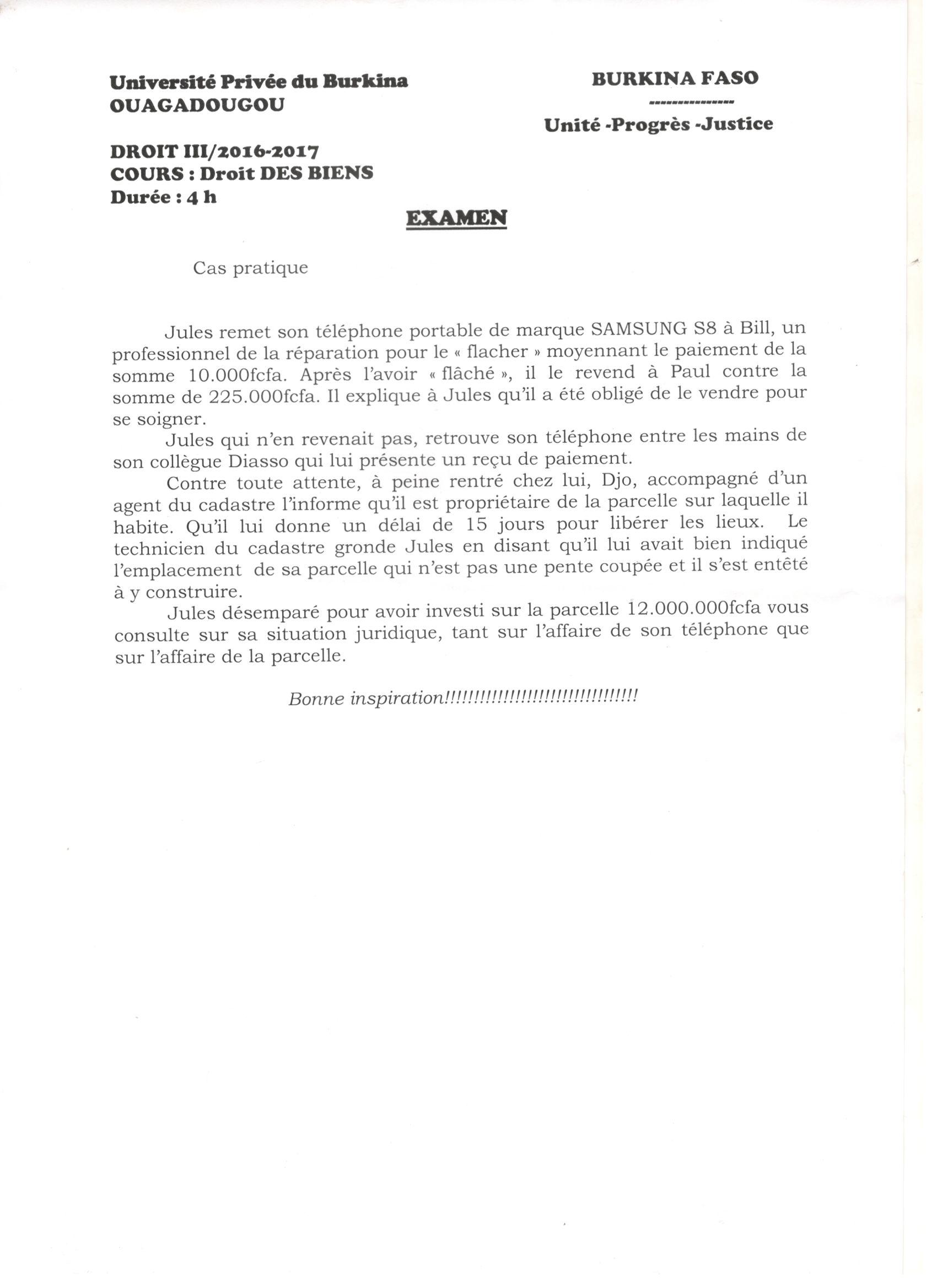 